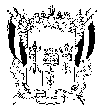 ТЕРРИТОРИАЛЬНАЯ  ИЗБИРАТЕЛЬНАЯ  КОМИССИЯ КОНСТАНТИНОВСКОГО  РАЙОНА  РОСТОВСКОЙ  ОБЛАСТИПОСТАНОВЛЕНИЕ 28 декабря 2015г.			№ 168-3г. КонстантиновскО плане работы территориальной избирательной комиссии Константиновского района на 1 квартал 2016 года.Рассмотрев план работы Территориальной избирательной комиссии Константиновского района Ростовской области на 1 квартал 2016 года, Территориальная избирательная комиссия Константиновского района Ростовской области ПОСТАНОВЛЯЕТ:1. Утвердить план работы Территориальной избирательной комиссии Константиновского района Ростовской области на 1 квартал 2016 года (прилагается).2. Разрешить председателю Территориальной избирательной комиссии Константиновского района И.В. Казаковой и секретарю Е.В. Быкадоровой уточнять сроки выполнения мероприятий в случае необходимости с последующим уведомлением об этом членов Территориальной избирательной комиссии с правом решающего голоса.3. Направить план работы Территориальной избирательной комиссии Константиновского района на 1 квартал 2016 года в Избирательную комиссию Ростовской области.4. Контроль за выполнением настоящего постановления возложить на секретаря Территориальной избирательной комиссии Константиновского района Ростовской области Е.В. Быкадорову.Председатель комиссии		 И.В. Казакова Секретарь комиссии 		 Е.В. Быкадорова